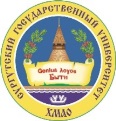 заявлениеПрошу выдать мне дубликат справки об обучении/о периоде обучения в связи с                                                                   _____________________________________________________________________________. (указать причину)Проректору по учебно-методической работеИ.О. Фамилия____________________________________________________(Ф.И.О заявителя полностью)направление подготовки / специальность___________________________________________________(код, наименование направления подготовки/специальности)_________________________форма обучения              (очная/очно-заочная /заочная)контакт. тел.    __________________________ «_____»______________20____г./(подпись)(Фамилия И.О)(Фамилия И.О)